и организованная образовательная деятельность муниципального бюджетного дошкольного образовательного учреждения «Детский сад комбинированного вида «Радуга» посёлка Беринговского»на 2018-2019 учебный год2018 г.Пояснительная запискаУчебный план ДОУ, разработан в соответствии с федеральным законом от 29.12.2012г. №273-Ф3 «Об образовании в Российской Федерации»; Типовым положением о дошкольном образовательном учреждении, утверждённым постановлением Правительством Российской Федерации. Приказом Министерства образования и науки Российской Федерации от 30.08.2013 № 1014 «Об утверждении порядка организации и осуществления образовательной деятельности по основным общеобразовательным программам дошкольного образования» Примерной основной общеобразовательной программой «От рождения до школы» под редакцией Н.Е. Вераксы, Т.С. Комаровой, М.А. Васильевой. 3-е издание, исправленное и дополненное. Санитарно-эпидемиологическими правилами и нормативами СанПиН 2.4.1.3049-13 «Санитарно-эпидемиологические требования к устройству, содержанию и организации режима работы дошкольных образовательных учреждений», от 13.05.2013г.; Письмом Министерства образования и науки Российской Федерации от 31.05.2007 № 03-1213 «О методических рекомендациях по отнесению дошкольных образовательных учреждений к определенному виду»; Приказом Министерства образования и науки Российской Федерации от 17.10.2013 № 1155 «Об утверждении федерального государственного стандарта дошкольного образования».-Письмом «Комментарии к ФГОС дошкольного образования» Министерства образования и науки Российской Федерации от 28.02.2014 г. № 08-249Уставом МБДОУ «Детского сада комбинированного вида «Радуга» п. Беринговского» утверждённым постановлением Администрации Анадырского муниципального района от 17.07.2015 года № 371Лицензией на право ведения образовательной деятельности серия 87ЛО1 № 0000029 от  17.02.2012 регистрационный № 300.Учебный план детского сада на 2016 - 2017 учебный год является нормативным актом, устанавливающим перечень образовательных областей и объём учебного времени, отводимого на проведение непосредственно образовательной деятельности.Учебный год начинается с 1 сентября и заканчивается 31 мая. Детский сад работает в режиме пятидневной рабочей недели.В МБДОУ функционируют 5 групп:-1 младшая группа от 1,5 до 3 лет;-2 младшая группа от 3 до 4 лет;-Средняя группа  от 4 до 5 лет; -Старшая группа от 5 до 6 лет;  -Подготовительная группа от 6 до 7 лет.Предлагаемый учебный план - это комплексное решение задач, обеспечивающих развитие личности детей дошкольного возраста в различных видах общения и деятельности с учетом их возрастных, индивидуальных психологических и физиологических особенностей и решающий задачи по охране жизни и укреплению здоровья детей, их всестороннему воспитанию, развитию на основе организации разнообразных видов детской деятельности.В ДОУ реализуется примерная общеобразовательная программа дошкольного образования «От рождения до школы» под редакцией Н.Е. Вераксы, Т.С. Комаровой, М.А. Васильевой (соответствует ФГОС). Методическое обеспечение основной программы соответствует перечню методических изданий, рекомендованных Министерством образования РФ по разделу «Дошкольное воспитание».В структуре учебного плана выделяются инвариантная (обязательная) и вариантная (модульная) часть. Инвариантная часть содержит четыре направления: познавательно-речевое, художественно-эстетическое, социально-личностное, физическое. Инвариантная часть реализуется через обязательные занятия, вариативная через кружковые занятия. Учебный план содержит пять образовательных областей: «Познавательное развитие», Социально-коммуникативное развитие», «Речевое развитие», «Физическое развитие», «Художественно - эстетическое развитие». Каждая образовательная область включает в себя содержательные модулиОбласть «Познавательное развитие» содержит следующие модули: Развитие познавательно-исследовательской деятельности, приобщение к социокультурным ценностям, ознакомлением с миром природы, ФЭМП. Область «Социальнокоммуникативное развитие» включает следующие модули: ребёнок в семье и сообществе, патриотическое воспитание, самообслуживание, самостоятельность, трудовое воспитание, формирование основ безопасности. «Речевое развитие» содержит следующие модули: развитие речи, приобщение к художественной литературе. Область «Художественноэстетическое развитие» включает в себя следующие модули: приобщение к искусству, изобразительная деятельность, конструктивно-модельная деятельность, музыкальная деятельность. Область «Физическое развитие»- модули: формирование начальных представлений о здоровом образе жизни, физическая культура.Реализация учебного плана предполагает интеграцию образовательных областей в соответствии с возрастными особенностями и возможностями. Такой й подход позволяет осуществлять принцип вариативности, позволяет формировать более универсальные предпосылки учебной деятельности дошкольника, овладевать самостоятельно усвоенными знаниями и способами для решения новых задач (проблем). Общее количество занятий в каждой возрастной группе не превышает допустимые нормы. В учебном плане предложено распределение количества занятий, дающее возможность ДОУ использовать модульный подход. При составлении учебного плана учитывались следующие принципы:•принцип развивающего образования, целью которого является развитие ребенка; •принцип научной обоснованности и практической применимости;•принцип соответствия критериям полноты, необходимости и достаточности;•принцип обеспечения единства воспитательных, развивающих и обучающих целей и задач процесса образования дошкольников, в процессе реализации которых формируются знания, умения, навыки, которые имеют непосредственное отношение к развитию дошкольников;•принцип интеграции непосредственно образовательных областей в соответствии с возрастными возможностями и особенностями воспитанников, спецификой и возможностями образовательных областей;•комплексно-тематический принцип построения образовательного процесса;•решение программных образовательных задач в совместной деятельности взрослого и детей и самостоятельной деятельности детей не только в рамках непосредственно образовательной деятельности, но и при проведении режимных моментов в соответствии со спецификой дошкольного образования;•построение непосредственно образовательного процесса с учетом возрастных особенностей дошкольников, используя разные формы работы. Учебный план позволяет использовать принципы дифференциации и вариативности, а также обеспечивает своевременное познавательное, социальное и личностное развитие ребёнка на каждом возрастном этапе его жизни.Максимально допустимый объем учебной нагрузки на ребенка в организованных формах воспитательно-образовательной работыВ середине времени, отведённого на непрерывную образовательную деятельность, проводятся физкультурные минутки.Перерывы между периодами непрерывной образовательной деятельности - не менее 10 минут.Образовательная деятельность с детьми старшего дошкольного возраста может осуществляться во второй половине дня после дневного сна. Её продолжительность составляет не более 25 - 30 минут в день. В середине непосредственно образовательной деятельности статического характера проводятся физкультурные минутки. Образовательную деятельность, требующую повышенной познавательной активности и умственного напряжения детей, организуется в первую половину дня.Форма организации занятий с 1,5 до 3 лет (подгрупповые) с 3 до 7 лет (фронтальные).В образовательном процессе используется интегрированный подход, который позволяет гибко реализовывать в режиме дня различные виды детской деятельности.Парциальные программы являются дополнением к Примерной основной общеобразовательной программе дошкольного образования «От рождения до школы» под редакцией Н.Е. Вераксы, Т.С. Комаровой, М.А.Васильевой и составляют не более 40% от общей учебной нагрузки.Вариативная часть учебного плана часть учебного плана, формируемая участниками образовательного процесса ДОУ, обеспечивает вариативность образования, отражает приоритетное направление деятельности МБДОУ и расширение области образовательных услуг для воспитанников.Для этого в ДОУ функционируют кружки.В летний период учебные занятия не проводятся. В это время увеличивается продолжительность прогулок, а также проводятся спортивные и подвижные игры, спортивные праздники, экскурсии и др.Учебный план МБДОУ на 2018-2019 учебный годОрганизованная образовательная деятельностьПРИНЯТ: Советом педагогов МБДОУ «Детский сад комбинированного вида «Радуга»            посёлка Беринговского»Протокол № 2 от 30.08.2018года УТВЕРЖДАЮ:Заведующая МБДОУ «Детский сад комбинированного вида «Радуга»                   посёлка Беринговского»Приказ № ____от 30.08.2018 годаЗав. МБДОУ ДСКВ «Радуга»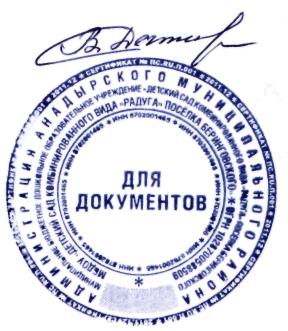    В.В. ДегтярёваВозраст детейПервая младшая группаВторая младшая группаСредняя группаСтаршая группаПодготовительная группаДлительность условного учебного часа10 мин15 мин20 мин25 мин30 минКоличество условных учебных часов в неделю1 ч. 40 мин.2 ч. 45 мин.4 ч.6 ч.15 мин.8ч.35 мин.Организованная образовательная деятельностьОрганизованная образовательная деятельностьОрганизованная образовательная деятельностьОрганизованная образовательная деятельностьОрганизованная образовательная деятельностьОрганизованная образовательная деятельностьОрганизованная образовательная деятельностьБазовый вид деятельностиПериодичностьПериодичностьПериодичностьПериодичностьПериодичностьПериодичностьБазовый вид деятельностиПервая младшая группаВторая младшая группаВторая младшая группаСредняя группаСтаршая группаПодготовительная группаФизическая культура в помещении2 раза в неделю2 раза в неделю2 раза в неделю2 раза в неделю2 раза в неделю2 раза в неделюФизическая культура на прогулке1 раз в неделю1 раз в неделю1 раз в неделю1 раз в неделю1 раз в неделю1 раз в неделюПознавательное развитие1 раз в неделю1 раз в неделю2 раза в неделю2 раза в неделю3 раза в неделю4 раза в неделюРазвитие речи2 раза в неделю2 раза в неделю1 раз в неделю1 раз в неделю2 раза в неделю2 раза в неделюРисование1 раз в неделю1 раз в неделю1 раз в неделю1 раз в неделю2 раза в неделю2 раза в неделюЛепка1 раз в неделю1 раз в неделю1 раз в 2 недели1 раз в 2 недели1 раз в 2 недели1 раз в 2 неделиАппликация--1 раз в 2 недели1 раз в 2 недели1 раз в 2 недели1 раз в 2 неделиМузыка2 раза в неделю2 раза в неделю2 раза в неделю2 раза в неделю2 раза в неделю2 раза в неделюИТОГО:10 занятий в неделю10 занятий в неделю10 занятий в неделю10 занятий в неделю13 занятий в неделю14  занятий в неделюОбразовательная деятельность в ходе режимных моментовОбразовательная деятельность в ходе режимных моментовОбразовательная деятельность в ходе режимных моментовОбразовательная деятельность в ходе режимных моментовОбразовательная деятельность в ходе режимных моментовОбразовательная деятельность в ходе режимных моментовОбразовательная деятельность в ходе режимных моментовУтренняя гимнастикаежедневноежедневноежедневноежедневноежедневноежедневноКомплексы закаливающих процедурежедневноежедневноежедневноежедневноежедневноежедневноГигиенические процедурыежедневноежедневноежедневноежедневноежедневноежедневноСитуативные беседы при проведении режимных моментовежедневноежедневноежедневноежедневноежедневноежедневноЧтение художественной литературыежедневноежедневноежедневноежедневноежедневноежедневноДежурстваежедневноежедневноежедневноежедневноежедневноежедневноПрогулкиежедневноежедневноежедневноежедневноежедневноежедневноСамостоятельная деятельность детейСамостоятельная деятельность детейСамостоятельная деятельность детейСамостоятельная деятельность детейСамостоятельная деятельность детейСамостоятельная деятельность детейСамостоятельная деятельность детейИграежедневноежедневноежедневноежедневноежедневноежедневноСамостоятельная деятельность детей в центрах развитияежедневноежедневноежедневноежедневноежедневноежедневно